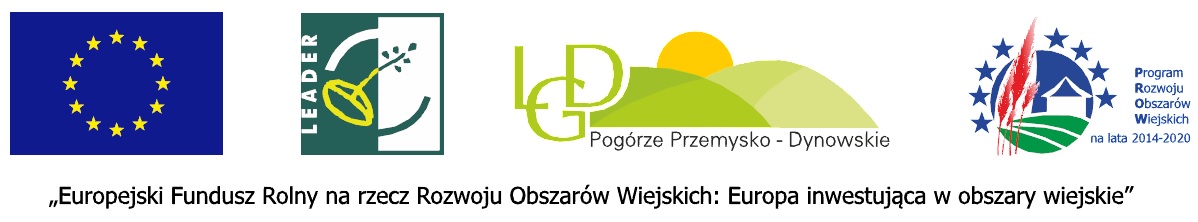 Załącznik nr 5Oświadczenie o prowadzeniu oddzielnego sytemu rachunkowości albo o korzystaniu z odpowiedniego kodu rachunkowego____________________________________________Imię i nazwisko/Nazwa, adres zamieszkania/siedziby, oddziału, PESEL/ NIPOświadczam, że prowadzę oddzielny system rachunkowości / korzystam z odpowiedniego kodu rachunkowego dla wszystkich transakcji związanych z realizacją projektu, w rozumieniu art. 66 ust. 1 lit. c pkt i Rozporządzenia Parlamentu Europejskiego i Rady (UE) nr 1305/2013 z dnia 17 grudnia 2013 r. w sprawie wsparcia rozwoju obszarów wiejskich przez Europejski Fundusz Rolny na rzecz Rozwoju Obszarów Wiejskich (EFRROW) i uchylającego rozporządzenie Rady (WE) nr 1698/2005 (Dz. Urz. UE L 347 z 20.12.2013, str. 487, z późn. zm.) w związku z realizacją postanowień wynikających z umowy o powierzenie grantu.Nr umowy o powierzenie grantu (numery aneksów): ................................................................Instrukcja wypełniania wniosku o płatność z tytułu powierzenia grantu1. Wniosek o płatność składa się z siedmiu części oznakowanych literami A, B, C, D, E, F i G.2. Część A wniosku to dane grantodawcy, którym jest Lokalna Grupa Działania "Pogórze Przemysko - Dynowskie"3. W celu prawidłowego wypełnienia formularza wniosku należy wypełnić pola, wpisując odpowiednie dane lub zaznaczając odpowiedź znakiem X w przypadku pytań zamkniętych. Jeżeli dane pole nie dotyczy należy wstawić „kreskę” lub wpisać „nie dotyczy”. Zaznaczenie pola wyboru "" znakiem X można dokonać poprzez kliknięcie kwadratu prawym przyciskiem myszy, wybór "właściwości"  i wartość domyślna "zaznaczone".4. Wnioskodawca może dodawać wiersze lub rozszerzać komórki w obrębie poszczególnych punktów formularza, jeśli jest to niezbędne do jego wypełnienia, przy zachowaniu jego aktualnego układu. Formularz należy wypełnić w formie elektronicznej i wydrukować.5. Dane finansowe podawane we wniosku, w tym w Zestawieniu rzeczowo-finansowym operacji wyrażone są w złotych. Zaleca się podanie ich z dokładnością do dwóch miejsc po przecinku, za wyjątkiem wnioskowanej kwoty pomocy, którą należy zaokrąglić w dół do pełnych złotych (obcięcie groszy).6. Koszty kwalifikowane będą mogły podlegać refundacji jeżeli zostaną poniesione przez Grantobiorców po zawarciu z nimi umów o powierzenie grantu. 7. Do wniosku dołącza się dokumenty zgodnie z listą załączników określoną w części F wniosku, a dołączone do wniosku załączniki należy ponumerować i ułożyć wg kolejności. W odniesieniu do poszczególnych załączników wskazanych w formularzu wniosku w odpowiednim polu należy wpisać TAK albo ND (nie dotyczy) oraz w polu Liczba należy wpisać liczbę dokumentów załączonych przez podmiot ubiegający się o powierzenie grantu. Inne, przykładowe załączniki niezbędne do stwierdzenia prawidłowej realizacji zadania określono w pkt 13 niniejszej instrukcji.8. W odniesieniu do poszczególnych załączników wskazanych w formularzu wniosku w odpowiednim polu należy wstawić TAK albo ND (nie dotyczy) oraz w polu Liczba należy wpisać liczbę dokumentów załączonych przez podmiot ubiegający się o powierzenie grantu. Podmiot ubiegający się o powierzenie grantu może dołączyć inne dokumenty, jeżeli wynika to z charakteru realizowanego zadania oraz przepisów prawa powszechnie obowiązującego. Dodatkowe załączniki wymienia się w części F wniosku. W polu "RAZEM liczba załączników" należy wpisać sumę wszystkich dołączonych do wniosku dokumentów.Kopie załączników potwierdza się za zgodność z oryginałem przez osoby uprawnione/ upoważnione do reprezentowania Wnioskodawcy lub przez podmiot wydający dokument lub w LGD.9. Przed złożeniem wniosku należy upewnić się, czy: - wniosek został podpisany w wyznaczonych do tego miejscach przez osoby reprezentujące podmiot ubiegający się o powierzenie grantu albo pełnomocnika podmiotu, - wypełnione zostały wszystkie wymagane pola wniosku, - załączone zostały wszystkie wymagane dokumenty.10. Wnioski o płatność należy składać osobiście lub poprzez upoważnioną do reprezentowania wnioskodawcy osobę w biurze LGD. Komplet dokumentów zawierający: trwale spięty wniosek z ponumerowanymi załącznikami musi być wpięty do skoroszytu lub segregatora. Do wniosku należy również dołączyć formę elektroniczną dokumentu w postaci informatycznego nośnika danych (np. płyta CD/DVD). O terminie złożenia wniosku decyduje data wpływu do biura LGD. Wnioski nadsyłane pocztą, za pośrednictwem firm kurierskich lub drogą elektroniczną nie będą rozpatrywane.11. W przypadku wątpliwości w zakresie wypełnienia wniosku, informacji w tym zakresie udziela biuro LGD w ramach bezpłatnie świadczonego doradztwa.12. Za prawidłowe sporządzenie wniosku odpowiada Wnioskodawca.13. W części F od pkt 8. "Inne załączniki niezbędne do stwierdzenia prawidłowej realizacji zadania" podmiot ubiegający się o powierzenie grantu winien dołączyć inne dokumenty, na podstawie których Grantodawca stwierdzi prawidłową realizacje zadania, np.:• Ostateczna decyzja o pozwoleniu na budowę (dokument obowiązkowy w sytuacji, gdy na etapie wniosku o przyznanie pomocy nie był ostatecznym dokumentem) - kopia, dokument wymagany, w przypadku, gdy w związku z realizacją zadania Grantobiorca był zobowiązany do posiadania ww. dokumentu. Dokument ten, powinien zostać złożony wraz z wnioskiem o płatność, w sytuacji, gdy na etapie oceny wniosku o przyznanie pomocy, przedłożona decyzja nie była ostateczna. Decyzja ostateczna powinna być opatrzona stemplem właściwego organu administracji budowlanej, wpisem na decyzji lub zaświadczeniem ww. organu – starostwa, że decyzja ta stała się ostateczna.• Ostateczne pozwolenie na użytkowanie obiektu budowlanego, jeśli taki obowiązek wynika z przepisów prawa budowlanego – kopia, dokument wymagany, w przypadku, gdy w związku z realizacją zadania Grantobiorca był zobowiązany do posiadania ww. dokumentu. Dokument (aktualny) ten powinien być dołączony do wniosku, w ramach którego występują zadania, które zostały zakończone oraz dla których z odrębnych przepisów wynika obowiązek uzyskania pozwolenia na użytkowanie obiektu budowlanego. Dokument wymagany jest także, jeżeli przystąpienie do użytkowania obiektu budowlanego lub jego części ma nastąpić przed wykonaniem wszystkich robót budowlanych.• Ostateczne pozwolenie wodnoprawne – jeżeli dla robót wymagana była decyzja o zatwierdzeniu projektu prac geologicznych - kopia, dokument wymagany, w przypadku, gdy w związku z realizacją zadania Grantobiorca był zobowiązany do posiadania ww. dokumentu. Dokument ten dołączany jest do tego wniosku, w ramach którego występują zadania, które zostały zakończone oraz dla których z przepisów lub decyzji wynika obowiązek uzyskania ww. dokumentu.• Zawiadomienie właściwego organu o zakończeniu budowy złożone co najmniej 14 dni przed zamierzonym terminem przystąpienia do użytkowania, jeżeli obowiązek taki wynika z przepisów prawa budowlanego lub właściwy organ nałożył taki obowiązek - wraz z: – oświadczeniem Grantobiorcy, że w ciągu 14 dni od dnia zgłoszenia zakończenia robót właściwy organ nie wniósł sprzeciwu – albo – zaświadczeniem wydanym przez właściwy organ, że nie wnosi sprzeciwu w przypadku, gdy zawiadomienie o zakończeniu robót budowlanych będzie przedkładane przed upływem 14 dni – kopia, dokument wymagany, w przypadku, gdy w związku z realizacją zadania Grantobiorca był zobowiązany do posiadania ww. dokumentu. Powyższy dokument powinien być dołączony do wniosku, w ramach którego występują zadania budowlane, które zostały zakończone oraz dla których z odrębnych przepisów wynika obowiązek złożenia Zawiadomienia o zakończeniu budowy. Dodatkowo, jeżeli okres pomiędzy datą doręczenia zawiadomienia do właściwego organu budowlanego, a datą złożenia wniosku do UM przekracza 14 dni i organ nie wniósł sprzeciwu, należy dołączyć oświadczenie, że organ nie wniósł sprzeciwu. Należy pamiętać, iż dokument wymagany jest nie tylko w momencie złożenia wniosku, ale również w trakcie realizacji operacji. Jeżeli okres pomiędzy datą złożenia zawiadomienia, a datą złożenia wniosku jest dłuższy niż 14 dni należy wówczas dołączyć potwierdzenie, że nie ma sprzeciwu wobec zgłoszonego zakończenia prac budowlanych. Można dostarczyć takie potwierdzenie wraz z wnioskiem (do wyboru w postaci pieczęci urzędu o niezgłaszaniu sprzeciwu na dokumencie zawiadomienia o zakończeniu robót albo w postaci osobnego potwierdzenia urzędu o niezgłaszaniu sprzeciwu.• Kosztorys różnicowy – kopia, dokument wymagany, w przypadku, gdy w związku z realizacją zadania Grantobiorca był zobowiązany do posiadania ww. dokumentu. Kosztorys różnicowy należy dostarczyć w przypadku zmian stanu faktycznego w stosunku do zaplanowanego zakresu prac w projekcie budowlanym / kosztorysie inwestorskim/ kosztorysie ofertowym/ projekcie budowlanym / umowie o przyznaniu pomocy. W przypadku dostarczenia kosztorysu różnicowego, jego przedmiar będzie stanowił podstawę do weryfikacji zakresu rzeczowego.• Protokoły odbioru robót / montażu / rozruchu maszyn i urządzeń / instalacji oprogramowania lub Oświadczenie Grantobiorcy o poprawnym wykonaniu ww. czynności z udziałem środków własnych – kopia, dokument wymagany, w przypadku, gdy w związku z realizacją zadania Grantobiorca był zobowiązany do posiadania ww. dokumentu. Załącznik obowiązkowy dla robót budowlanych a także, gdy przedmiotem umowy był zakup maszyn i urządzeń wymagających montażu albo rozruchu oraz zakup oprogramowania komputerowego.• Wycena określająca wartość rynkową zakupionych używanych maszyn, urządzeń, sprzętu lub innego wyposażenia o charakterze zabytkowym albo historycznym (w przypadku operacji obejmujących zakup używanego sprzętu o charakterze zabytkowym albo historycznym w ramach zachowania dziedzictwa lokalnego) – kopia, dokument wymagany, w przypadku, gdy w związku z realizacją zadania Grantobiorca był zobowiązany do posiadania ww. dokumentu. W przypadku zadań dotyczących zachowania lokalnego dziedzictwa kulturowego i historycznego dopuszczalny jest zakup używanego sprzętu o charakterze zabytkowym albo historycznym, jeżeli cel i charakter operacji tego wymaga (przykład: wyposażenie muzeum, regionalne przedmioty, stroje). Wycena powinna zostać załączona wraz z opinią biegłego rzeczoznawcy posiadającego uprawnienia do dokonywania wyceny (np. nadane przez NOT, SITR, SIMP itd.). W przypadku, gdy cena zakupu używanego sprzętu, wyposażenia lub zabytków z faktury jest wyższa od ich wartości rynkowej z wyceny sporządzonej przez rzeczoznawcę, koszt zakupu tego sprzętu może być uznany do refundacji jedynie do wysokości ustalonej przez rzeczoznawcę.• Informacja o spełnieniu wymagań w zakresie ochrony środowiska wydana przez Wojewódzki Inspektorat Ochrony Środowiska – kopia, dokument wymagany, w przypadku, gdy w związku z realizacją zadania Grantobiorca był zobowiązany do posiadania ww. dokumentu. Informacja o spełnieniu wymagań w zakresie ochrony środowiska składana jest z wnioskiem płatność końcową w przypadku zadań dotyczących przedsięwzięć określonych w rozporządzeniu Rady Ministrów z dnia 9 listopada 2010 roku w sprawie przedsięwzięć mogących znacząco oddziaływać na środowisko (Dz. U. z 2016 r. poz. 71, z późn. zm.).• Inne pozwolenia, zezwolenia, decyzje lub inne dokumenty, których uzyskanie jest wymagane przez odrębne przepisy do realizacji operacji, (w przypadku, gdy w ramach realizacji operacji ich uzyskanie było wymagane) – kopia, dokument wymagany, w przypadku, gdy w związku z realizacją zadania Grantobiorca był zobowiązany do uzyskania i posiadania stosownych dokumentów, których obowiązek posiadania wynika z przepisów prawa. Uwaga! Posiadanie przez Grantobiorcę kopii ww. dokumentów będzie sprawdzane podczas kontroli w ramach rozliczania grantów na podstawie wniosku o płatność lub po wypłacie pomocy w 5 letnim okresie od dnia płatności końcowej dokonanej dla projektu Grantowego.14. Za prawidłowe sporządzenie wniosku odpowiada Wnioskodawca.WNIOSEK O PŁATNOŚĆ
Z TYTUŁU POWIERZENIA GRANTU

w ramach projektu grantowego LGD w ramach poddziałania 19.2 „Wsparcie na wdrażanie operacji w ramach strategii rozwoju lokalnego kierowanego przez społeczność" objętego Programem Rozwoju Obszarów Wiejskich na lata 2014-2020Potwierdzenie złożenia wniosku /pieczęć LGD i podpisWNIOSEK O PŁATNOŚĆ
Z TYTUŁU POWIERZENIA GRANTU

w ramach projektu grantowego LGD w ramach poddziałania 19.2 „Wsparcie na wdrażanie operacji w ramach strategii rozwoju lokalnego kierowanego przez społeczność" objętego Programem Rozwoju Obszarów Wiejskich na lata 2014-2020Data złożenia:WNIOSEK O PŁATNOŚĆ
Z TYTUŁU POWIERZENIA GRANTU

w ramach projektu grantowego LGD w ramach poddziałania 19.2 „Wsparcie na wdrażanie operacji w ramach strategii rozwoju lokalnego kierowanego przez społeczność" objętego Programem Rozwoju Obszarów Wiejskich na lata 2014-2020Liczba załączników:Część A - GrantodawcaCzęść A - Grantodawca1. Lokalna Grupa Działania "Pogórze Przemysko - Dynowskie"2. Nr identyfikacyjny LGD: 0629790223. Znak sprawy nadany w LGD: ……………...……….………..1. Lokalna Grupa Działania "Pogórze Przemysko - Dynowskie"2. Nr identyfikacyjny LGD: 0629790223. Znak sprawy nadany w LGD: ……………...……….………..Część B - Dane identyfikacyjneCzęść B - Dane identyfikacyjneCzęść B - Dane identyfikacyjneCzęść B - Dane identyfikacyjneCzęść B - Dane identyfikacyjneCzęść B - Dane identyfikacyjneCzęść B - Dane identyfikacyjneI. Dane identyfikacyjne GrantobiorcyI. Dane identyfikacyjne GrantobiorcyI. Dane identyfikacyjne GrantobiorcyI. Dane identyfikacyjne GrantobiorcyI. Dane identyfikacyjne GrantobiorcyI. Dane identyfikacyjne GrantobiorcyI. Dane identyfikacyjne Grantobiorcy1. Nazwa/ Imię i Nazwisko1. Nazwa/ Imię i Nazwisko1. Nazwa/ Imię i Nazwisko1. Nazwa/ Imię i Nazwisko1. Nazwa/ Imię i Nazwisko2. Numer identyfikacyjny (ARiMR)2. Numer identyfikacyjny (ARiMR)2. Numer identyfikacyjny (ARiMR)2. Numer identyfikacyjny (ARiMR)2. Numer identyfikacyjny (ARiMR)3. Numer NIP3. Numer NIP3. Numer NIP3. Numer NIP3. Numer NIP4. PESEL4. PESEL4. PESEL4. PESEL4. PESEL5. Seria i numer dokumentu tożsamości5. Seria i numer dokumentu tożsamości5. Seria i numer dokumentu tożsamości5. Seria i numer dokumentu tożsamości5. Seria i numer dokumentu tożsamości6. Numer w KRS6. Numer w KRS6. Numer w KRS6. Numer w KRS6. Numer w KRS7. REGON7. REGON7. REGON7. REGON7. REGON8. Numer w rejestrze prowadzonym przez właściwy organ8. Numer w rejestrze prowadzonym przez właściwy organ8. Numer w rejestrze prowadzonym przez właściwy organ8. Numer w rejestrze prowadzonym przez właściwy organ8. Numer w rejestrze prowadzonym przez właściwy organII. Adres zamieszkania/siedziby osoby prawnej/ oddziału osoby prawnejII. Adres zamieszkania/siedziby osoby prawnej/ oddziału osoby prawnejII. Adres zamieszkania/siedziby osoby prawnej/ oddziału osoby prawnejII. Adres zamieszkania/siedziby osoby prawnej/ oddziału osoby prawnejII. Adres zamieszkania/siedziby osoby prawnej/ oddziału osoby prawnejII. Adres zamieszkania/siedziby osoby prawnej/ oddziału osoby prawnejII. Adres zamieszkania/siedziby osoby prawnej/ oddziału osoby prawnej1. Województwo8. Nr domu8. Nr domu2. Powiat9. Nr lokalu9. Nr lokalu3. Gmina10. Nr telefonu10. Nr telefonu4. Kod pocztowy 11. Nr faksu11. Nr faksu5. poczta12. e-mail12. e-mail6. Miejscowość13. Adres www13. Adres www7. Ulica nr domuIII. Adres do korespondencji (wypełnić jeśli inny niż w punkcie II.)III. Adres do korespondencji (wypełnić jeśli inny niż w punkcie II.)III. Adres do korespondencji (wypełnić jeśli inny niż w punkcie II.)III. Adres do korespondencji (wypełnić jeśli inny niż w punkcie II.)III. Adres do korespondencji (wypełnić jeśli inny niż w punkcie II.)III. Adres do korespondencji (wypełnić jeśli inny niż w punkcie II.)III. Adres do korespondencji (wypełnić jeśli inny niż w punkcie II.)1. Województwo8. Nr domu8. Nr domu2. Powiat9. Nr lokalu9. Nr lokalu3. Gmina10. Nr telefonu10. Nr telefonu4. Kod pocztowy 11. Nr faksu11. Nr faksu5. poczta12. e-mail12. e-mail6. Miejscowość13. Adres www13. Adres www7. Ulica nr domuIV. Dane osób upoważnionych do reprezentowania GrantobiorcyIV. Dane osób upoważnionych do reprezentowania GrantobiorcyIV. Dane osób upoważnionych do reprezentowania GrantobiorcyIV. Dane osób upoważnionych do reprezentowania GrantobiorcyIV. Dane osób upoważnionych do reprezentowania GrantobiorcyIV. Dane osób upoważnionych do reprezentowania GrantobiorcyIV. Dane osób upoważnionych do reprezentowania GrantobiorcyImię i Nazwisko - funkcjaImię i Nazwisko - funkcja1.2....1.2....1.2....1.2....1.2....V. Dane pełnomocnika GrantobiorcyV. Dane pełnomocnika GrantobiorcyV. Dane pełnomocnika GrantobiorcyV. Dane pełnomocnika GrantobiorcyV. Dane pełnomocnika GrantobiorcyV. Dane pełnomocnika GrantobiorcyV. Dane pełnomocnika GrantobiorcyImię i Nazwisko - funkcja:Imię i Nazwisko - funkcja:Imię i Nazwisko - funkcja:AdresAdresAdresTelefonTelefonTelefone-maile-maile-mailVI. Dane osoby uprawnionej do kontaktuVI. Dane osoby uprawnionej do kontaktuVI. Dane osoby uprawnionej do kontaktuVI. Dane osoby uprawnionej do kontaktuVI. Dane osoby uprawnionej do kontaktuVI. Dane osoby uprawnionej do kontaktuVI. Dane osoby uprawnionej do kontaktuImię i Nazwisko - funkcja w projekcieImię i Nazwisko - funkcja w projekcieImię i Nazwisko - funkcja w projekcieTelefonTelefonTelefone-maile-maile-mailVII. Dane jednostki organizacyjnej nieposiadającej osobowości prawnej, w imieniu której o powierzenie grantu ubiega się osoba prawna powiązana organizacyjnie z tą jednostkąVII. Dane jednostki organizacyjnej nieposiadającej osobowości prawnej, w imieniu której o powierzenie grantu ubiega się osoba prawna powiązana organizacyjnie z tą jednostkąVII. Dane jednostki organizacyjnej nieposiadającej osobowości prawnej, w imieniu której o powierzenie grantu ubiega się osoba prawna powiązana organizacyjnie z tą jednostkąVII. Dane jednostki organizacyjnej nieposiadającej osobowości prawnej, w imieniu której o powierzenie grantu ubiega się osoba prawna powiązana organizacyjnie z tą jednostkąVII. Dane jednostki organizacyjnej nieposiadającej osobowości prawnej, w imieniu której o powierzenie grantu ubiega się osoba prawna powiązana organizacyjnie z tą jednostkąVII. Dane jednostki organizacyjnej nieposiadającej osobowości prawnej, w imieniu której o powierzenie grantu ubiega się osoba prawna powiązana organizacyjnie z tą jednostkąVII. Dane jednostki organizacyjnej nieposiadającej osobowości prawnej, w imieniu której o powierzenie grantu ubiega się osoba prawna powiązana organizacyjnie z tą jednostkąNazwa7. Ulica nr domu7. Ulica nr domu1. Województwo8. Nr domu8. Nr domu2. Powiat9. Nr lokalu9. Nr lokalu3. Gmina10. Nr telefonu10. Nr telefonu4. Kod pocztowy 11. Nr faksu11. Nr faksu5. poczta12. e-mail12. e-mail6. Miejscowość13. Adres www13. Adres wwwCzęść C - Część informacyjnaCzęść C - Część informacyjnaCzęść C - Część informacyjnaCzęść C - Część informacyjnaCzęść C - Część informacyjnaCzęść C - Część informacyjnaCzęść C - Część informacyjnaCzęść C - Część informacyjnaCzęść C - Część informacyjnaCzęść C - Część informacyjnaI. Sprawozdanie merytoryczne z realizacji projektu"I. Sprawozdanie merytoryczne z realizacji projektu"I. Sprawozdanie merytoryczne z realizacji projektu"I. Sprawozdanie merytoryczne z realizacji projektu"I. Sprawozdanie merytoryczne z realizacji projektu"I. Sprawozdanie merytoryczne z realizacji projektu"I. Sprawozdanie merytoryczne z realizacji projektu"I. Sprawozdanie merytoryczne z realizacji projektu"I. Sprawozdanie merytoryczne z realizacji projektu"I. Sprawozdanie merytoryczne z realizacji projektu"1. Tytuł projektu1. Tytuł projektu1. Tytuł projektu1. Tytuł projektu1. Tytuł projektu1. Tytuł projektu1. Tytuł projektu1. Tytuł projektu1. Tytuł projektu1. Tytuł projektu2.1 Nr umowy o powierzenie grantu2.1 Nr umowy o powierzenie grantu2.1 Nr umowy o powierzenie grantu2.1 Nr umowy o powierzenie grantu2.1 Nr umowy o powierzenie grantu2.1 Nr umowy o powierzenie grantuData zawarcia umowy o powierzenie grantuData zawarcia umowy o powierzenie grantuData zawarcia umowy o powierzenie grantuData zawarcia umowy o powierzenie grantuData zawarcia umowy o powierzenie grantuData zawarcia umowy o powierzenie grantu2.2 Nr aneksu do umowy o powierzenie grantu2.2 Nr aneksu do umowy o powierzenie grantu2.2 Nr aneksu do umowy o powierzenie grantu2.2 Nr aneksu do umowy o powierzenie grantu2.2 Nr aneksu do umowy o powierzenie grantu2.2 Nr aneksu do umowy o powierzenie grantuData zawarcia aneksu do umowyData zawarcia aneksu do umowyData zawarcia aneksu do umowyData zawarcia aneksu do umowyData zawarcia aneksu do umowyData zawarcia aneksu do umowy3 Kwota pomocy przyznana umową o powierzenie grantu (zł)3 Kwota pomocy przyznana umową o powierzenie grantu (zł)3 Kwota pomocy przyznana umową o powierzenie grantu (zł)3 Kwota pomocy przyznana umową o powierzenie grantu (zł)3 Kwota pomocy przyznana umową o powierzenie grantu (zł)3 Kwota pomocy przyznana umową o powierzenie grantu (zł)4. Projekt wspierał grupy defaworyzowane, określone w LSR:         TAK             NIE4. Projekt wspierał grupy defaworyzowane, określone w LSR:         TAK             NIE4. Projekt wspierał grupy defaworyzowane, określone w LSR:         TAK             NIE4. Projekt wspierał grupy defaworyzowane, określone w LSR:         TAK             NIE4. Projekt wspierał grupy defaworyzowane, określone w LSR:         TAK             NIE4. Projekt wspierał grupy defaworyzowane, określone w LSR:         TAK             NIE4. Projekt wspierał grupy defaworyzowane, określone w LSR:         TAK             NIE4. Projekt wspierał grupy defaworyzowane, określone w LSR:         TAK             NIE4. Projekt wspierał grupy defaworyzowane, określone w LSR:         TAK             NIE4. Projekt wspierał grupy defaworyzowane, określone w LSR:         TAK             NIE5. Liczba grup defaworyzowanych oraz ich Nazwa5. Liczba grup defaworyzowanych oraz ich Nazwa5. Liczba grup defaworyzowanych oraz ich Nazwa5. Liczba grup defaworyzowanych oraz ich Nazwa5. Liczba grup defaworyzowanych oraz ich Nazwa5. Liczba grup defaworyzowanych oraz ich Nazwa6. Planowane terminy realizacji projektu6. Planowane terminy realizacji projektu6. Planowane terminy realizacji projektu6. Planowane terminy realizacji projektu6. Planowane terminy realizacji projektu6. Planowane terminy realizacji projektu6. Planowane terminy realizacji projektu6. Planowane terminy realizacji projektu6. Planowane terminy realizacji projektu6. Planowane terminy realizacji projektuTermin rozpoczęcia realizacji projektu (miesiąc i rok)Termin rozpoczęcia realizacji projektu (miesiąc i rok)Termin rozpoczęcia realizacji projektu (miesiąc i rok)Termin rozpoczęcia realizacji projektu (miesiąc i rok)Termin rozpoczęcia realizacji projektu (miesiąc i rok)Termin rozpoczęcia realizacji projektu (miesiąc i rok)Termin zakończenia realizacji projektu (miesiąc i rok) Data złożenia wniosku o płatnośćTermin zakończenia realizacji projektu (miesiąc i rok) Data złożenia wniosku o płatnośćTermin zakończenia realizacji projektu (miesiąc i rok) Data złożenia wniosku o płatnośćTermin zakończenia realizacji projektu (miesiąc i rok) Data złożenia wniosku o płatnośćTermin zakończenia realizacji projektu (miesiąc i rok) Data złożenia wniosku o płatnośćTermin zakończenia realizacji projektu (miesiąc i rok) Data złożenia wniosku o płatność7. Miejsce realizacji projektu7. Miejsce realizacji projektu7. Miejsce realizacji projektu7. Miejsce realizacji projektu7. Miejsce realizacji projektu7. Miejsce realizacji projektu1. Województwo1. Województwo1. Województwo6. Miejscowość6. Miejscowość2. Powiat2. Powiat2. Powiat7. Ulica nr domu7. Ulica nr domu3. Gmina3. Gmina3. Gmina8. Nr domu8. Nr domu4. Kod pocztowy4. Kod pocztowy4. Kod pocztowy9. Nr lokalu9. Nr lokalu5. poczta5. poczta5. poczta8. Informacja o działkach ewidencyjnych wchodzących w skład nieruchomości, na których realizowano operację (wypełnić jeżeli operacja była trwale związana z nieruchomością)8. Informacja o działkach ewidencyjnych wchodzących w skład nieruchomości, na których realizowano operację (wypełnić jeżeli operacja była trwale związana z nieruchomością)8. Informacja o działkach ewidencyjnych wchodzących w skład nieruchomości, na których realizowano operację (wypełnić jeżeli operacja była trwale związana z nieruchomością)8. Informacja o działkach ewidencyjnych wchodzących w skład nieruchomości, na których realizowano operację (wypełnić jeżeli operacja była trwale związana z nieruchomością)8. Informacja o działkach ewidencyjnych wchodzących w skład nieruchomości, na których realizowano operację (wypełnić jeżeli operacja była trwale związana z nieruchomością)8. Informacja o działkach ewidencyjnych wchodzących w skład nieruchomości, na których realizowano operację (wypełnić jeżeli operacja była trwale związana z nieruchomością)8. Informacja o działkach ewidencyjnych wchodzących w skład nieruchomości, na których realizowano operację (wypełnić jeżeli operacja była trwale związana z nieruchomością)8. Informacja o działkach ewidencyjnych wchodzących w skład nieruchomości, na których realizowano operację (wypełnić jeżeli operacja była trwale związana z nieruchomością)8. Informacja o działkach ewidencyjnych wchodzących w skład nieruchomości, na których realizowano operację (wypełnić jeżeli operacja była trwale związana z nieruchomością)8. Informacja o działkach ewidencyjnych wchodzących w skład nieruchomości, na których realizowano operację (wypełnić jeżeli operacja była trwale związana z nieruchomością)LPPołożenie działki ewidencyjnejPołożenie działki ewidencyjnejPołożenie działki ewidencyjnejPołożenie działki ewidencyjnejDane wg ewidencji gruntów i budynkówDane wg ewidencji gruntów i budynkówDane wg ewidencji gruntów i budynkówDane wg ewidencji gruntów i budynkówDane wg ewidencji gruntów i budynkówLPwojewództwopowiatpowiatgminaNazwa obrębu ewidencyjnegoNazwa obrębu ewidencyjnegonr obrębunr obrębunr działki / nr el. księgi wieczystej12334556679. Wartość wskaźników obowiązkowych do osiągnięcia w wyniku realizacji projektu9. Wartość wskaźników obowiązkowych do osiągnięcia w wyniku realizacji projektu9. Wartość wskaźników obowiązkowych do osiągnięcia w wyniku realizacji projektu9. Wartość wskaźników obowiązkowych do osiągnięcia w wyniku realizacji projektu9. Wartość wskaźników obowiązkowych do osiągnięcia w wyniku realizacji projektu9. Wartość wskaźników obowiązkowych do osiągnięcia w wyniku realizacji projektuLPNazwa wskaźnikaSposób pomiaruSposób pomiaruJedn. miaryWartość docelowa15.1 Liczba szkoleń szt.25.1 Liczba osób przeszkolonych (P) w tym liczba osób z grup defaworyzowanych (D)osoby35.1 Liczba osób oceniających szkolenia jako adekwatne do oczekiwań zawodowychszt.45.3 Liczba zabytków poddanych pracom konserwatorskim lub restauratorskim szt.55.3, 5.4 Liczba wspartych podmiotów działających w sferze kulturyszt.65.4 Liczba nowych obiektów infrastruktury turystycznejszt.75.4 Liczba zmodernizowanych obiektów infrastruktury turystycznejszt.85.4 Liczba nowych obiektów infrastruktury rekreacyjnejszt.95.4 Liczba zmodernizowanych obiektów infrastruktury rekreacyjnejszt.105.4 Liczba nowych miejsc noclegowychszt.115.4 Długość wybudowanych ścieżek rowerowych i szlaków turystycznychkm125.5.1, 5.5.2 Długość wybudowanych/przebudowanych drógkm135.5.1, 5.5.2 Liczba osób korzystających z nowej lub przebudowanej infrastruktury drogowej w zakresie włączenia społecznegoosoby14Operacje przyporządkowane wyłącznie do celu szczegółowego 6B
Liczba osób korzystających ze wspartych usług / infrastrukturyosoby15Liczba osób korzystających ze wspartych usług / infrastruktury z zakresu technologii informacyjno- komunikacyjnychosoby10. Wskaźniki projektu grantowego do osiągnięcia w wyniku realizacji projektu (wypełnić adekwatnie do ogłoszenia)10. Wskaźniki projektu grantowego do osiągnięcia w wyniku realizacji projektu (wypełnić adekwatnie do ogłoszenia)10. Wskaźniki projektu grantowego do osiągnięcia w wyniku realizacji projektu (wypełnić adekwatnie do ogłoszenia)10. Wskaźniki projektu grantowego do osiągnięcia w wyniku realizacji projektu (wypełnić adekwatnie do ogłoszenia)10. Wskaźniki projektu grantowego do osiągnięcia w wyniku realizacji projektu (wypełnić adekwatnie do ogłoszenia)10. Wskaźniki projektu grantowego do osiągnięcia w wyniku realizacji projektu (wypełnić adekwatnie do ogłoszenia)LPNazwa wskaźnikaNazwa wskaźnikaSposób pomiaruJedn. miaryWartość docelowa1Liczba projektów promujących ofertę turystyczną obszaru objętego LSR (wskaźnik produktu dla przedsięwzięcia 1.2.1 LSR)Liczba projektów promujących ofertę turystyczną obszaru objętego LSR (wskaźnik produktu dla przedsięwzięcia 1.2.1 LSR)szt. 2Liczba podmiotów działających w sferze kultury, które otrzymały wsparcie w ramach realizacji LSR (wskaźnik produktu dla przedsięwzięć 2.2.2 i 2.2.3 LSR)Liczba podmiotów działających w sferze kultury, które otrzymały wsparcie w ramach realizacji LSR (wskaźnik produktu dla przedsięwzięć 2.2.2 i 2.2.3 LSR)szt.3Wzrost liczby osób korzystających z obiektów infrastruktury turystycznej i rekreacyjnej (wskaźnik rezultatu dla celu szczegółowego 1.2. LSR)Wzrost liczby osób korzystających z obiektów infrastruktury turystycznej i rekreacyjnej (wskaźnik rezultatu dla celu szczegółowego 1.2. LSR)osoby4Liczba wydanych publikacji promocyjnych (wskaźnik rezultatu dla celu szczegółowego 1.2. LSR)Liczba wydanych publikacji promocyjnych (wskaźnik rezultatu dla celu szczegółowego 1.2. LSR)szt.5Liczba imprez promocyjnych (wskaźnik rezultatu dla celu szczegółowego 1.2. LSR)Liczba imprez promocyjnych (wskaźnik rezultatu dla celu szczegółowego 1.2. LSR)szt.6Wzrost liczby osób odwiedzających zabytki i obiekty (wskaźnik rezultatu dla celu szczegółowego 2.2. LSR)Wzrost liczby osób odwiedzających zabytki i obiekty (wskaźnik rezultatu dla celu szczegółowego 2.2. LSR)osoby7Liczba uczestników projektów popularyzujących dziedzictwo kulturowe obszaru LGD (wskaźnik rezultatu dla celu szczegółowego 2.2. LSR)Liczba uczestników projektów popularyzujących dziedzictwo kulturowe obszaru LGD (wskaźnik rezultatu dla celu szczegółowego 2.2. LSR)osoby8Wzrost liczby osób korzystających z obiektów infrastruktury turystycznej i rekreacyjnej (wskaźnik rezultatu dla celu szczegółowego 2.3. LSR)Wzrost liczby osób korzystających z obiektów infrastruktury turystycznej i rekreacyjnej (wskaźnik rezultatu dla celu szczegółowego 2.3. LSR)osoby11. Opis zrealizowanego projektu (Opis powinien zawierać osiągnięte cele, efekty, zrealizowane działania - ich przebieg, wyjaśnienie ewentualnych odstępstw w ich realizacji; w opisie należy przedstawić również informację o zaangażowaniu osobowym w realizację projektu; należy zamieścić opis działań, które niosły za sobą określone wydatki wykazane w niniejszym wniosku jak i te, które wydatków nie generowały)II. Sprawozdanie finansowe z realizacji zadania - rozliczenie płatnościII. Sprawozdanie finansowe z realizacji zadania - rozliczenie płatnościII. Sprawozdanie finansowe z realizacji zadania - rozliczenie płatności1. Cel złożenia wniosku o płatność:    złożenie        korekta1. Cel złożenia wniosku o płatność:    złożenie        korekta1. Cel złożenia wniosku o płatność:    złożenie        korekta2. Wniosek za okres (od     dd-mm-rrrr - do      dd-mm-rrrr)3. Rodzaj płatności   pośrednia        końcowa3. Rodzaj płatności   pośrednia        końcowa3. Rodzaj płatności   pośrednia        końcowa4. Koszty realizacji projektu4. Koszty realizacji projektu4. Koszty realizacji projektu4.1 Wnioskowana kwota grantu (zł)4.1 Wnioskowana kwota grantu (zł)4.2 Poziom dofinansowania o jaki wnioskował podmiot (w %)4.2 Poziom dofinansowania o jaki wnioskował podmiot (w %)4.3 Całkowita faktyczna wartość zrealizowanego projektu (zł):4.3 Całkowita faktyczna wartość zrealizowanego projektu (zł):4.3.1 Koszty kwalifikowane poniesione w ramach realizacji projektu4.3.1 Koszty kwalifikowane poniesione w ramach realizacji projektu4.3.2 Pozostałe koszty niekwalifikowane (finansowe) poniesione w ramach realizacji projektu (zł)4.3.2 Pozostałe koszty niekwalifikowane (finansowe) poniesione w ramach realizacji projektu (zł)4.4 Kwota grantu należna wg rozliczenia, w pełnych złotychkoszty kwalifikowane (4.3.1) * poziom dofinansowania (4.2)4.4 Kwota grantu należna wg rozliczenia, w pełnych złotychkoszty kwalifikowane (4.3.1) * poziom dofinansowania (4.2)Wkład własny Grantobiorcy (w zł)Wkład własny Grantobiorcy (w zł)4.6 Kwota środków wypłaconych w ramach wcześniejszego finansowania (zł):4.6 Kwota środków wypłaconych w ramach wcześniejszego finansowania (zł):4.7 Kwota środków pozostałych do wypłaty Grantobiorcy (zł)4.7 Kwota środków pozostałych do wypłaty Grantobiorcy (zł)4.8. Kwota zwrotu środków przez Grantobiorcę w związku z poniesieniem niższych kosztów niż otrzymana wysokość wcześniejszego finansowania (zł):4.8. Kwota zwrotu środków przez Grantobiorcę w związku z poniesieniem niższych kosztów niż otrzymana wysokość wcześniejszego finansowania (zł):4.9 Odchylenia w %: ((kwota grantu wg rozliczenia - kwota grantu wg umowy)/kwota grantu wg umowy)x 1004.9 Odchylenia w %: ((kwota grantu wg rozliczenia - kwota grantu wg umowy)/kwota grantu wg umowy)x 100Część D. Zestawienie rzeczowo - finansowe po zrealizowaniu zadaniaCzęść D. Zestawienie rzeczowo - finansowe po zrealizowaniu zadaniaCzęść D. Zestawienie rzeczowo - finansowe po zrealizowaniu zadaniaCzęść D. Zestawienie rzeczowo - finansowe po zrealizowaniu zadaniaCzęść D. Zestawienie rzeczowo - finansowe po zrealizowaniu zadaniaCzęść D. Zestawienie rzeczowo - finansowe po zrealizowaniu zadaniaCzęść D. Zestawienie rzeczowo - finansowe po zrealizowaniu zadaniaCzęść D. Zestawienie rzeczowo - finansowe po zrealizowaniu zadaniaCzęść D. Zestawienie rzeczowo - finansowe po zrealizowaniu zadaniaCzęść D. Zestawienie rzeczowo - finansowe po zrealizowaniu zadaniaCzęść D. Zestawienie rzeczowo - finansowe po zrealizowaniu zadaniaLPRodzaj kosztu - parametry charakterystyczneJedn. miaryDane zawarte w umowie o powierzenie grantuDane zawarte w umowie o powierzenie grantuDane zawarte w umowie o powierzenie grantuDane zawarte w umowie o powierzenie grantuDane wynikające z faktycznej realizacji projektuDane wynikające z faktycznej realizacji projektuDane wynikające z faktycznej realizacji projektuDane wynikające z faktycznej realizacji projektuLPRodzaj kosztu - parametry charakterystyczneJedn. miaryIlość/ LiczbaWartość ogółem (w zł)Kwota grantu (w zł)Wkład własny (w zł)Ilość/ LiczbaWartość ogółem (w zł)Kwota grantu (w zł)Wkład własny (w zł)12345678910111234Wartość zadania RAZEMWartość zadania RAZEMWartość zadania RAZEMWartość zadania RAZEM-Część E - Wykaz faktur lub dokumentów o równoważnej wartości dowodowej dokumentujących koszty Grantobiorcy Część E - Wykaz faktur lub dokumentów o równoważnej wartości dowodowej dokumentujących koszty Grantobiorcy Część E - Wykaz faktur lub dokumentów o równoważnej wartości dowodowej dokumentujących koszty Grantobiorcy Część E - Wykaz faktur lub dokumentów o równoważnej wartości dowodowej dokumentujących koszty Grantobiorcy Część E - Wykaz faktur lub dokumentów o równoważnej wartości dowodowej dokumentujących koszty Grantobiorcy Część E - Wykaz faktur lub dokumentów o równoważnej wartości dowodowej dokumentujących koszty Grantobiorcy Część E - Wykaz faktur lub dokumentów o równoważnej wartości dowodowej dokumentujących koszty Grantobiorcy Część E - Wykaz faktur lub dokumentów o równoważnej wartości dowodowej dokumentujących koszty Grantobiorcy Część E - Wykaz faktur lub dokumentów o równoważnej wartości dowodowej dokumentujących koszty Grantobiorcy Część E - Wykaz faktur lub dokumentów o równoważnej wartości dowodowej dokumentujących koszty Grantobiorcy Część E - Wykaz faktur lub dokumentów o równoważnej wartości dowodowej dokumentujących koszty Grantobiorcy Lp.Nr dokumentuData wystawienia dokumentu  (dd-mm-rr)NIP wystawcy dokumentuNazwa wystawcy dokumentuPozycja na dokumencie albo Nazwa towaru/usługiPozycja w Zestawieniu rzeczowo finansowym z umowy o powierzenie grantuData zapłaty przez Grantobiorcę    
(dd-mm-rr)Koszt całkowity (zł)Wartość zapłacona ze środków pochodzących z grantu (zł)Wartość zapłacona z wkładu własnego (zł)Lp.12345678910Razem kosztyRazem kosztyRazem kosztyRazem kosztyRazem kosztyRazem kosztyRazem kosztyRazem kosztyCzęść F - Wykaz załączników Część F - Wykaz załączników Część F - Wykaz załączników Część F - Wykaz załączników LPNazwa załącznikatak/ ndLiczba1Wniosek w postaci dokumentu elektronicznego zapisanego na informatycznym nośniku danych 2Faktury lub dokumenty o równoważnej wartości dowodowej, wraz z umowami z dostawcami lub wykonawcami zawierające specyfikację dostaw lub usług – kopie3Dowody zapłaty (np. wyciąg z rachunku bankowego przeznaczonego do obsługi grantu zawierający informację o płatnościach dokonywanych przez Grantobiorców na rzecz dostawców lub wykonawców, polecenie przelewu, lub dokumenty potwierdzające rozliczenie bezgotówkowe) – kopie4Protokoły zdawczo-odbiorcze - kopie5Oświadczenie o prowadzeniu oddzielnego sytemu rachunkowości albo o korzystaniu z odpowiedniego kodu rachunkowego - dokument składany na formularzu stanowiącym załącznik do wniosku - oryginał6Uzasadnienie zmian kwoty grantu w Zestawieniu rzeczowo-finansowym, w przypadku, gdy kwota grantu wynikająca z wniosku o płatność jest o 10% wyższa od kwoty grantu określonej w Zestawieniu rzeczowo-finansowym stanowiącym załącznik do umowy o przyznaniu pomocy - oryginał7Dokumenty potwierdzające osiągnięcie celów i wskaźników realizacji zadaniaInne załączniki niezbędne do stwierdzenia prawidłowej realizacji zadaniaInne załączniki niezbędne do stwierdzenia prawidłowej realizacji zadaniaInne załączniki niezbędne do stwierdzenia prawidłowej realizacji zadaniaInne załączniki niezbędne do stwierdzenia prawidłowej realizacji zadania....RAZEM liczba załącznikówRAZEM liczba załącznikówRAZEM liczba załącznikówCzęść G - Oświadczenia i zobowiązania GrantobiorcyCzęść G - Oświadczenia i zobowiązania GrantobiorcyOŚWIADCZAM, ŻEOŚWIADCZAM, ŻEInformacje zawarte we wniosku oraz jego załącznikach są prawdziwe i zgodne ze stanem prawnym i faktycznym; znane mi są skutki składania fałszywych oświadczeń wynikające z art. 297 § 1 ustawy z dnia 6 czerwca 1997 r. Kodeks karny (t.j. Dz.U. z 2018, poz. 1600 z późn. zm); Operacja nie była współfinansowana z udziałem innych środków publicznych, z wyjątkiem przypadku, którym mowa w § 4 ust. 3 pkt. 1 rozporządzenia LSR. Grantobiorca nie podlega wykluczeniu z możliwości uzyskania wsparcia na podstawie art. 35 ust. 5 oraz ust. 6 rozporządzenia nr 640/2014.wyrażam zgodę na przetwarzanie danych osobowych zawartych we wniosku o powierzenie grantu oraz we wniosku o płatność do celów związanych z jego oceną i wyborem, podpisania i realizacji umowy na powierzenie grantu, rozliczenia projektu oraz do celów sprawozdawczych i monitorujących.Zebrane dane osobowe będą przetwarzane przez LGD Pogórze Przemysko - Dynowskie, która dokonuje wyboru operacji do finansowania, Samorząd Województwa właściwy ze względu na siedzibę ww. LGD oraz Agencję Restrukturyzacji i Modernizacji Rolnictwa z siedzibą: 00-175 Warszawa Al. Jana Pawła II 70, zgodnie z przepisami ustawy o ochronie danych osobowych z dnia 10 maja 2018r. (Dz. U. z 2018 r. poz. 1000) w celu przyznania pomocy finansowej i płatności w ramach poddziałania „Wsparcie na wdrażanie operacji w ramach strategii rozwoju lokalnego kierowanego przez społeczność”, objętego PROW 2014-2020;Grantobiorca nie podlega zakazowi dostępu do środków publicznych, o których mowa w art. 5 ust. 3 pkt. 4 ustawy z dn. 27 sierpnia 2009 r. o finansach publicznych (t.j. Dz.U z 2017 poz. 2077 z późn. zm.), na podstawie prawomocnego orzeczenia sądu; Środki otrzymane w ramach wsparcia zostały wydatkowane zgodnie z umową powierzenia grantu. Organizacja składająca wniosek prowadzi księgowość zgodnie z przepisami prawa polskiego i zobowiązuje się do prowadzenia oddzielnego systemu rachunkowości albo korzystania z odpowiedniego kodu rachunkowego, dla wszystkich transakcji związanych z realizacja operacji.Nie wykonuję działalności gospodarczej, w tym działalności zwolnionej spod rygorów ustawy o swobodzie działalności gospodarczej / Wykonuję działalność gospodarczą, przy czym działalność ta nie jest związana z przedmiotem działalności danej jednostki organizacyjnej.(niepotrzebne skreślić)Zobowiązuję się do zwrotu środków, w przypadku gdy kwota faktycznie i prawidłowo poniesionych kosztów jest niższa niż kwota środków wypłaconych Grantobiorcy w ramach wcześniejszego finansowania.zobowiązuję się do umożliwienia upoważnionym podmiotom, przeprowadzenia kontroli wszelkich elementów związanych z realizowaną operacją do dnia, w którym upłynie 5 lat od dnia wypłaty płatności końcowej projektu grantowego LGD, w szczególności kontroli na miejscu realizacji operacji i kontroli dokumentów, w obecności osoby reprezentującej / pełnomocnika, podczas wykonywania powyższych czynności; Jednocześnie przyjmuję do wiadomości, że:1. administratorem zebranych danych osobowych jest LGD „Pogórze Przemysko - Dynowskie” z siedzibą w Nienadowa 502A,2. podane dane osobowe będą przechowywane i przetwarzane, w związku z udziałem w naborze wniosków o powierzenie grantów, o którym mowa wyżej, przez LGD „Pogórze Przemysko - Dynowskie”,3. podane dane osobowe mogą zostać udostępnione innym podmiotom w celu monitoringu, sprawozdawczości i ewaluacji projektu grantowego,4. podanie danych jest dobrowolne, aczkolwiek odmowa wyrażenia zgody lub cofnięcie zgody na ich przetwarzanie jest równoznaczne z brakiem możliwości uzyskania wsparcia w ramach naboru o powierzenie grantu,5. Wnioskodawcy przysługuje prawo dostępu do podanych danych osobowych i ich poprawiania.Informacje zawarte we wniosku oraz jego załącznikach są prawdziwe i zgodne ze stanem prawnym i faktycznym; znane mi są skutki składania fałszywych oświadczeń wynikające z art. 297 § 1 ustawy z dnia 6 czerwca 1997 r. Kodeks karny (t.j. Dz.U. z 2018, poz. 1600 z późn. zm); Operacja nie była współfinansowana z udziałem innych środków publicznych, z wyjątkiem przypadku, którym mowa w § 4 ust. 3 pkt. 1 rozporządzenia LSR. Grantobiorca nie podlega wykluczeniu z możliwości uzyskania wsparcia na podstawie art. 35 ust. 5 oraz ust. 6 rozporządzenia nr 640/2014.wyrażam zgodę na przetwarzanie danych osobowych zawartych we wniosku o powierzenie grantu oraz we wniosku o płatność do celów związanych z jego oceną i wyborem, podpisania i realizacji umowy na powierzenie grantu, rozliczenia projektu oraz do celów sprawozdawczych i monitorujących.Zebrane dane osobowe będą przetwarzane przez LGD Pogórze Przemysko - Dynowskie, która dokonuje wyboru operacji do finansowania, Samorząd Województwa właściwy ze względu na siedzibę ww. LGD oraz Agencję Restrukturyzacji i Modernizacji Rolnictwa z siedzibą: 00-175 Warszawa Al. Jana Pawła II 70, zgodnie z przepisami ustawy o ochronie danych osobowych z dnia 10 maja 2018r. (Dz. U. z 2018 r. poz. 1000) w celu przyznania pomocy finansowej i płatności w ramach poddziałania „Wsparcie na wdrażanie operacji w ramach strategii rozwoju lokalnego kierowanego przez społeczność”, objętego PROW 2014-2020;Grantobiorca nie podlega zakazowi dostępu do środków publicznych, o których mowa w art. 5 ust. 3 pkt. 4 ustawy z dn. 27 sierpnia 2009 r. o finansach publicznych (t.j. Dz.U z 2017 poz. 2077 z późn. zm.), na podstawie prawomocnego orzeczenia sądu; Środki otrzymane w ramach wsparcia zostały wydatkowane zgodnie z umową powierzenia grantu. Organizacja składająca wniosek prowadzi księgowość zgodnie z przepisami prawa polskiego i zobowiązuje się do prowadzenia oddzielnego systemu rachunkowości albo korzystania z odpowiedniego kodu rachunkowego, dla wszystkich transakcji związanych z realizacja operacji.Nie wykonuję działalności gospodarczej, w tym działalności zwolnionej spod rygorów ustawy o swobodzie działalności gospodarczej / Wykonuję działalność gospodarczą, przy czym działalność ta nie jest związana z przedmiotem działalności danej jednostki organizacyjnej.(niepotrzebne skreślić)Zobowiązuję się do zwrotu środków, w przypadku gdy kwota faktycznie i prawidłowo poniesionych kosztów jest niższa niż kwota środków wypłaconych Grantobiorcy w ramach wcześniejszego finansowania.zobowiązuję się do umożliwienia upoważnionym podmiotom, przeprowadzenia kontroli wszelkich elementów związanych z realizowaną operacją do dnia, w którym upłynie 5 lat od dnia wypłaty płatności końcowej projektu grantowego LGD, w szczególności kontroli na miejscu realizacji operacji i kontroli dokumentów, w obecności osoby reprezentującej / pełnomocnika, podczas wykonywania powyższych czynności; Jednocześnie przyjmuję do wiadomości, że:1. administratorem zebranych danych osobowych jest LGD „Pogórze Przemysko - Dynowskie” z siedzibą w Nienadowa 502A,2. podane dane osobowe będą przechowywane i przetwarzane, w związku z udziałem w naborze wniosków o powierzenie grantów, o którym mowa wyżej, przez LGD „Pogórze Przemysko - Dynowskie”,3. podane dane osobowe mogą zostać udostępnione innym podmiotom w celu monitoringu, sprawozdawczości i ewaluacji projektu grantowego,4. podanie danych jest dobrowolne, aczkolwiek odmowa wyrażenia zgody lub cofnięcie zgody na ich przetwarzanie jest równoznaczne z brakiem możliwości uzyskania wsparcia w ramach naboru o powierzenie grantu,5. Wnioskodawcy przysługuje prawo dostępu do podanych danych osobowych i ich poprawiania.miejscowość, datapodpis podmiotu ubiegającego się o przyznanie pomocy / osób reprezentujących podmiot ubiegający się o przyznanie pomocy / pełnomocnikaLPNumer konta księgowego zgodny z planem kont księgowych Grantobiorcy, na którym dokonano księgowania transakcji związanych z zadaniemNazwa konta księgowego, na którym dokonano księgowania transakcji związanych z zadaniemmiejscowość, datapodpis podmiotu ubiegającego się o przyznanie pomocy / osób reprezentujących podmiot ubiegający się o przyznanie pomocy / pełnomocnika